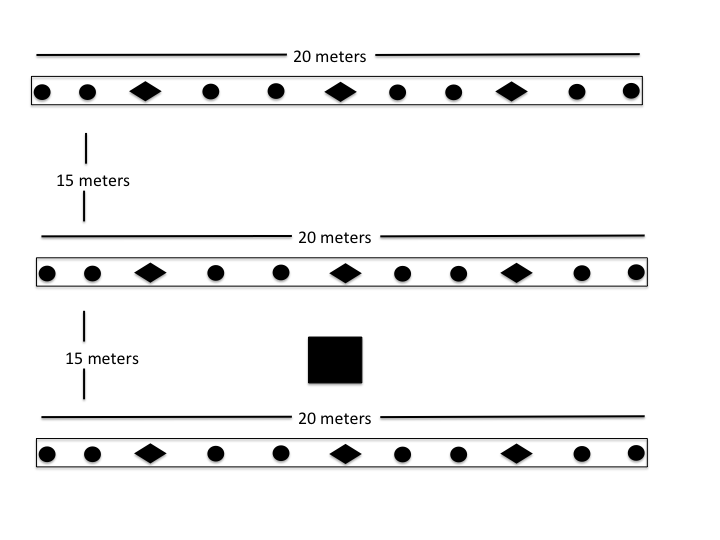 SI Figure 1: Soil carbon sampling design. Samples were taken at 0-10 and 10-20 cm depth along three 20-m transects (small circles and diamonds). Additional 20-30 cm and 30-60 cm samples were taken in a subset of locations (diamonds). A 1-m soil pit was established in each study site (black box).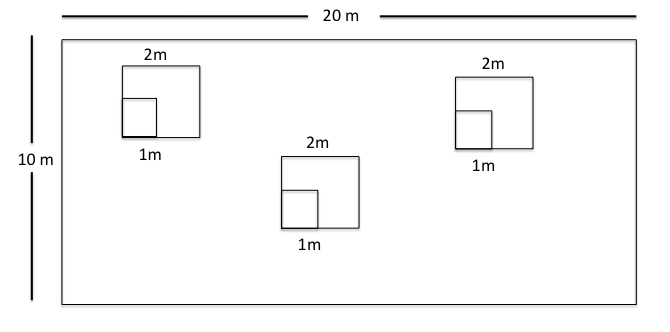 SI Figure 2: Above-ground carbon sampling design showing one of three 10-m x 20-m plots established in each site. Biomass of trees was measured in the 10-m x 20-m plots. Shrub biomass was measured in the three randomly placed 2-m x 2-m plots, and herbaceous vegetation and litter biomass in the nested 1-m x 1-m plots.